Expressionism Theatre – Steven Berkoff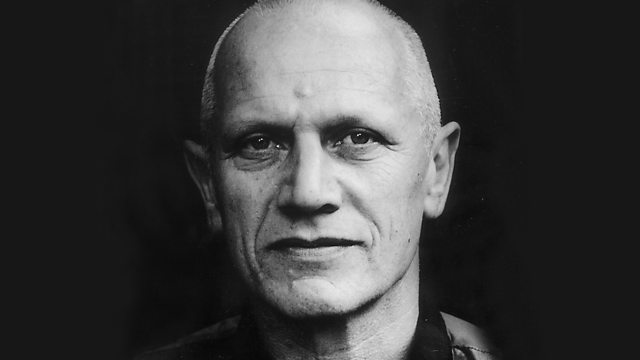 - Exaggerated physical style- Both popular and controversial- Defying the ‘norms’ of naturalistic theatre- Non-naturalism- Total TheatreFocus:MimeExaggerated movementDanceFacial expressionsAccentsMonologue and dialogueIntra-dialogueStage directionsTechniques:Background movementRepetitive actionsMime together with the spoken word Exploration of exchanging between 2 charactersNon-Naturalism:Movement over voiceOnly purpose of a script is to help minimalise and physicaliseStripping a story down to its most basic componentsStemmed from Artaud and Theatre of CrueltyEvery aspect of theatre must have purpose: lines perfectly learned, lighting effects to enhance audience experience, props for a useCreate extreme moods to overwhelm, shock, amuse, scare or amaze an audienceMinimalist with bare stage and little languageDetach the audience from the play and make them think about the meaning